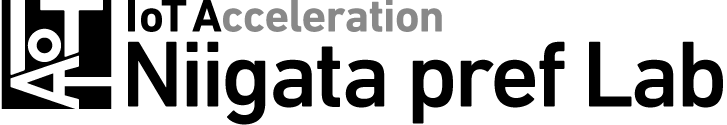 オンラインセミナー「AIによる画像分類の基礎 ～PyTorchの使い方～」のご案内主催：新潟県工業技術総合研究所「ディープラーニング（深層学習）」は、AI技術として、またデジタルトランスフォーメーション推進のツールとして注目され、高い性能を達成した事例が多く報告されています。画像分類は外観検査の自動化等に活用が期待されています。本セミナーでは、プログラミングにより画像分類ができるAIを構築する方法を学びます。これからAIに取り組んでみたい方や、AIによる画像分類がどのようなものか知りたい方は、ぜひご参加ください。講習会の内容■日時：令和3年10月1日（金）1３：３０ ～ １６：0０■概要：●AIによる画像分類の基礎　～PyTorchの使い方～　　下越技術支援センター 木嶋　祐太　　　　 プログラミング言語のPythonとAI用ライブラリのPyTorchを使用して、AIで画像分類するソフトウェアを作成する方法を説明します。セミナーでは、PythonやPyTorchの使い方についても、初心者でもわかるように説明いたします。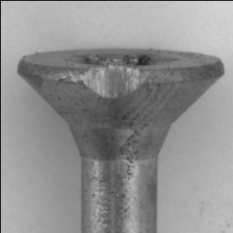 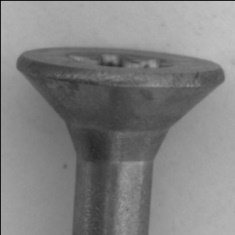 演習ではGoogle Colaboratoryを利用し、手書き文字の分類やネジの画像検査を課題として、皆様から体験していただけます。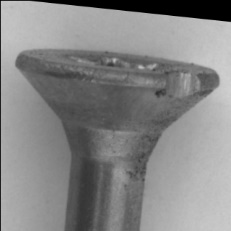 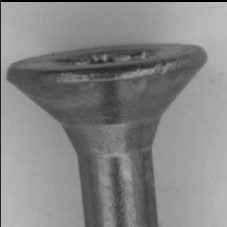 ※ Google Driveが利用できる環境と準備が必要です。　(申込者に対して事前に手順書を送付します。) ■参加条件：この講座はオンラインセミナーで、ビデオ会議ツール「Zoom」にて配信します。利用できるインターネット環境とPCをご準備ください。■定員：20名（先着順）／参加費：無料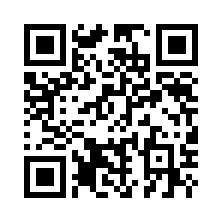 ■申込み期限：令和３年９月27日（月）                 ■申込み方法：下記申込書または申込フォームでお申し込み下さい。　　　　　　　　　　　　　　　　申込フォーム：http://www.iri.pref.niigata.jp/Kouen2.html【担当】下越技術支援センター　木嶋　TEL : 025-244-9168